3GPP TSG-RAN WG2 Meeting #117 electronic	R2-2203514Online, February 21 - March 3, 2022Source: 	Session Chair (InterDigital)Title:	Report for Rel-17 Small data, URLLC/IIoT and RACH partitioningEmail discussions:[AT117-e][500] Organizational Diana – URLLC/IIoT, Small data]Scope:  Share plans for the meetings and list of ongoing email discussions for the sessions related to URLLC/IIoT, Small data and NR-U, 2-step RACH, and power saving Share meetings notes and agreements for review and endorsement [AT117-e][501][Sdata] CP additional open issues (Samsung)Remaining CP open issues Deadline: Proposals by rapporteur by Friday (intermediary deadlines for comments to be set by rapporteur)[AT117-e][502][Sdata] UP additional open issues (InterDigital)Remaining UP open issues Deadline: Proposals by rapporteur by Friday (intermediary deadlines for comments to be set by rapporteur)[AT117-e][503][IIoT] Tsynch additional open issues (Qualcomm)	Remaining Tsynch open issues Deadline: Proposals by rapporteur by Friday (intermediary deadlines for comments to be set by rapporteur)[AT117-e][504][IIoT] QoS additional open issues (Nokia)	Remaining Tsynch open issues Deadline: Proposals by rapporteur by Friday (intermediary deadlines for comments to be set by rapporteur)[AT117-e][505][RA Part] CP additional open issues (Huawei)Remaining CP open issues Deadline: Proposals by rapporteur by Friday (intermediary deadlines for comments to be set by rapporteur)[AT117-e][506][RA Part] UP additional open issues (Intel)Remaining UP open issues Deadline: Proposals by rapporteur by Friday (intermediary deadlines for comments to be set by rapporteur)8.5	NR IIoT URLLC(NR_IIOT_URLLC_enh-Core; leading WG: RAN2; REL-17; WID: RP-210854)Time budget: 1 TUTdoc Limitation: 2 tdocs8.5.1	OrganizationalIncluding open issues for control plane and user plane [POST116bis-e][512][IIoT] UP open issues (Samsung) and [POST116bis-e][513][IIoT] CP open issues (Ericsson)NOTE: NO contributions on these critical open issues are expectedR2-2202464	Draft 38.306 CR for Rel-17 NR IIoT URLLC UE capabilities	Intel Corporation	draftCR	Rel-17	38.306	16.7.0	B	NR_IIOT_URLLC_enh-CoreR2-2202465	Draft 38.331 CR for Rel-17 NR IIoT URLLC UE capabilities	Intel Corporation	draftCR	Rel-17	38.331	16.7.0	B	NR_IIOT_URLLC_enh-CoreR2-2202522	RAN1 feature impact on intra-UE prioritization in MAC	Apple	discussion	Rel-17	NR_IIOT_URLLC_enh-CoreR2-2202682	Introduction of enhanced IIoT&URLLC support for NR	Samsung	CR	Rel-17	38.321	16.7.0	1200	-	B	NR_IIOT_URLLC_enh-CoreR2-2203196	Introduction of Rel-17 IIoT/URLLC to TS 38.300	Nokia, Nokia Shanghai Bell	CR	Rel-17	38.300	16.8.0	0416	-	B	NR_IIOT_URLLC_enhR2-2202325	Introduction of enhanced IIoT&URLLC support for NR	Ericsson	CR	Rel-17	38.331	16.7.0	2887	-	B	NR_IIOT_URLLC_enhR2-2203291	Propagation Delay Compensation for TSN	Qualcomm Incorporated	discussion	Rel-17	WithdrawnR2-2202686	Report of [POST116bis-e][512][IIoT] UP open issue	Samsung	discussion	Rel-17	NR_IIOT_URLLC_enh-Core	LateR2-2203302	Summary of [POST116bis-e][513][IIoT] CP open issues (Ericsson)	Ericsson	discussion	NR_IIOT_URLLC_enh	Late8.5.2	Enhancements for support of time synchronizationRAN1 progress if any should be taken into account.  Contributions should only be focused on important issues not included in open issues email discussion.  R2-2202182	RE: LS on Time Synchronization	IEEE 1588 WG	LS in	To:RAN, SA	Cc:RAN2R2-2202437	Remaining issues on time synchronization enhancement	OPPO	discussion	Rel-17	NR_IIOT_URLLC_enh-CoreR2-2202580	Left issues for time synchronization	Lenovo, Motorola Mobility	discussion	Rel-17R2-2202708	Discussion on remaining issues for accurate time synchronization	Huawei, HiSilicon	discussion	Rel-17	NR_IIOT_URLLC_enh-CoreR2-2202728	Remaining Issues on PDC Enhancement	CMCC	discussion	Rel-17	NR_IIOT_URLLC_enh-CoreR2-2202750	Remaining issues of time synchronization	ZTE Corporation, Sanechips, China Southern Power Grid Co., Ltd	discussion	Rel-17	NR_IIOT_URLLC_enh-CoreR2-2202784	Simplifying the PRS procedure forRemaining Issues of RTT-based PDC	CATT	discussion	Rel-17	NR_IIOT_URLLC_enh-CoreR2-2202894	Remaining issues for PDC	vivo	discussion	Rel-17	NR_IIOT_URLLC_enh-CoreR2-2203197	Propagation Delay Compensation signalling	Nokia, Nokia Shanghai Bell	discussion	Rel-17	NR_IIOT_URLLC_enhR2-2203303	MAC CE update for SRS Spatial Relation Indication	Ericsson	discussion	NR_IIOT_URLLC_enhR2-2203461	Propagation Delay Compensation for TSN	Qualcomm Incorporated	discussion	Rel-178.5.3	Uplink enhancements for URLLC in unlicensed controlled environmentsContributions should only be focused on important issues not included in open issues email discussion.  Proposals related to DRX HARQ RTT timer for one-shot HARQ feedback for NR-U will be treated in in this AI taking into account R2 116-e agreement for R2-2110948 and RAN1 agreements.  The Rel-17 RAN1 enhancements one-shot request per HARQ process should be consistend with solution for Rel-16 NR-U where all HARQ processes are enabled. R2-2202444	Discussion on the DRX impact of enhanced HARQ feedback and intra-UE prioritization	Lenovo, Motorola Mobility	discussion	Rel-17	NR_IIOT_URLLC_enh-CoreR2-2202946	Configured grant mode switching for IIoT/URLLC in UCE	III	discussion	NR_IIOT_URLLC_enh-CoreR2-2203294	RAN2 impacts of RAN1 Agreements on Enhanced HARQ feedback	Qualcomm Incorporated	discussionR2-2203304	Multi-TB scheduling in UCE	Ericsson	discussion	NR_IIOT_URLLC_enh8.5.4	RAN enhancements based on new QoSContributions should only be focused on important issues NOT included in open issues email discussion.  R2-2202283	Analysis on N>1	Fujitsu	discussion	Rel-17	NR_IIOT_URLLC_enh-Core	R2-2200309R2-2202284	Survival Time Mode and Measurement Gap	Fujitsu	discussion	Rel-17	NR_IIOT_URLLC_enh-Core	R2-2200310R2-2202438	Remaining issues on survival time	OPPO	discussion	Rel-17	NR_IIOT_URLLC_enh-CoreR2-2202445	Remaining issues on the support of survival time	Lenovo, Motorola Mobility	discussion	Rel-17	NR_IIOT_URLLC_enh-CoreR2-2202523	Remaining issues on RAN enhancements for new QoS	Apple	discussion	Rel-17	NR_IIOT_URLLC_enh-CoreR2-2202709	Discussion about UE behaviours for Survival Time state operation	Huawei, HiSilicon	discussion	Rel-17	NR_IIOT_URLLC_enh-CoreR2-2202726	Remaining Issues on QoS enhancement	CMCC	discussion	Rel-17	NR_IIOT_URLLC_enh-CoreR2-2202751	N and combined Tx-side timer for IIoT QoS	ZTE, Sanechips, China Southern Power Grid Co., Ltd, TCL Communication Ltd., vivo	discussion	Rel-17	NR_IIOT_URLLC_enh-Core	R2-2200704R2-2202785	On the support of N>1 for Survival Time solution	CATT	discussion	Rel-17	NR_IIOT_URLLC_enh-CoreR2-2202834	Additional aspects on resource in Survival Time	III	discussion	Rel-17	NR_IIOT_URLLC_enh-CoreR2-2202895	Discussion on Radio Resource for the duplicated legs in ST	vivo	discussion	Rel-17	NR_IIOT_URLLC_enh-CoreR2-2203125	Remaining issues of survival time requirements	Xiaomi Communications	discussion	Rel-17	NR_IIOT_URLLC_enh-Core	R2-2201375R2-2203144	Finalising Survival Time related enhancements	Samsung Electronics GmbH	discussionR2-2203198	On Closure of Survival Time Objective	Nokia, Nokia Shanghai Bell	discussion	Rel-17	NR_IIOT_URLLC_enhR2-2203460	Remaining issues on the support of survival time	InterDigital	discussion	Rel-18	NR_IIOT_URLLC_enh-Core8.6	Small Data enhancements(NR_SmallData_INACTIVE-Core; leading WG: RAN2; REL-17; WID: RP-212594)Time budget: 1.5 TUTdoc Limitation: 2 tdocs8.6.1	OrganizationalIn coming LSs, rapporteur input for email discussions summaires etc (tdocs in this don’t count towards tdoc limit). Inputs expected for 38.321 CR (Huawei), 38.331 CR (ZTE), 38.300 CR (Nokia)Including [Post116-e][506][SDT] RRC running CR update (ZTE), [Post116-e][507][SDT] MAC running CR update (Huawei), and [Post116-e][508][SDT] Stage-2 running CR update (Nokia)R2-2202143	Reply LS on the ROHC continuity for SDT (R3-221471; contact: Huawei)	RAN3	LS in	Rel-17	To:RAN2R2-2202144	LS on handling of DL non-SDT during SDT procedure (R3-221472; contact: CATT)	RAN3	LS in	Rel-17	To:RAN2R2-2203722	Reply LS on Security of Small data transmission (S3-220463; contact: Intel)	SA3	LS in	Rel-17	NR_SmallData_INACTIVE-Core	To:RAN2	Cc:RAN3R2-2202594	Running MAC CR for small data	Huawei, HiSilicon	draftCR	Rel-17	38.321	16.7.0	B	NR_SmallData_INACTIVE-Core	WithdrawnR2-2202595	Summary of [Post116-e][507][SDT] MAC running CR update (Huawei)	Huawei, HiSilicon	discussion	Rel-17	NR_SmallData_INACTIVE-Core	WithdrawnR2-2202612	Summary of [POST116bis-e][510][Sdata] Running MAC CR	Huawei, HiSilicon	discussion	Rel-17	NR_SmallData_INACTIVE-Core	LateCRsR2-2203279	Stage-2 introduction of SDT	Nokia, Nokia Shanghai Bell	CR	Rel-17	38.300	16.8.0	0357	6	B	NR_SmallData_INACTIVE-Core	R2-2202014R2-2203296	Introduction of SDT	ZTE Corporation (rapporteur)	CR	Rel-17	38.331	16.7.0	2937	-	B	NR_SmallData_INACTIVE-Core	LateR2-2202611	Introduction of Small Data Transmission for MAC spec	Huawei, HiSilicon	CR	Rel-17	38.321	16.7.0	1198	-	B	NR_SmallData_INACTIVE-Core	LateCapabilitiesR2-2202672	UE capabilities for Rel-17 SDT	Intel Corporation	draftCR	Rel-17	38.306	16.7.0	B	NR_SmallData_INACTIVE-CoreR2-2202673	UE capabilities for Rel-17 SDT	Intel Corporation	draftCR	Rel-17	38.331	16.7.0	B	NR_SmallData_INACTIVE-Core8.6.2	User plane common aspectsIncluding email discussion [POST116bis-e][510][Sdata] UP open issues (Huawei) – NO contributions on these issues.Any other contributions should focus on important issues not covered by open issues email discussions.   Issues that have been discussed and not agreed in the past should not be brought again, unless there is large support (i.e. large number of companies co-sourced contributions)R2-2202609	Summary of [POST116bis-e][510][Sdata] UP open issues (Huawei)	Huawei, HiSilicon	discussion	Rel-17	NR_SmallData_INACTIVE-Core	LateIssues that are potentially easy to be agreedProposal3: Downlink RSRP reference at the time of receiving RRCRelease with suependConfig for the RSRP-based TA validation is determined by the MO for the cell where the UE is released from RRC_CONNECTED to RRC_INACTIVE. (20/21)Proposal6: Consider cg-SDT-TimeAlignmentTimer to be expired and perform the procedure in 5.2 (Maintenance of uplink time alignment) at MAC reset. FFS impacts for delta configuration. (18/21)Proposal7: Fix the RV to be 0 for both the initial and retransmission of initial CG-SDT transmission.(19/21)Proposal8: Adopt the same sdt-RSRP-ThresholdSSB-SUL used in MAC for uplink carrier selection for RA-SDT and CG-SDT. FFS relationship with RACH partitionining discussion and how to enable this in RRC configuration. (20/21)Proposal10: UE triggers SDT failure when the number of preamble transmission in RA-SDT exceeds the threshold preambleTransMax. (20/21) FFS for RACH triggered during subsequent transmission for both CG-SDT and RA-SDT.Issues that R2 needs to further discussProposal1: R2 to downselect from the following two options for RA-SDT triggered when contention resolution is successful and ACK is sent for msg4/msgB if CG-SDT is configured	Option 1: Consider CG-SDT-TAT as expired.	Option 2: CG-SDT-TAT is restarted.  FFS how to ensure that CG-SDT resources are not used after completion of RA-SDT in MAC spec.  Proposal2: UE does not stop the legacy TAT when contention resolution is successful for RACH triggered during CG-SDT. (14/21)Proposal4: R2 to confirm that no new trigger is introduced for RACH due to CG-SDT SSB selection. Proposal5: R2 to dicsuss whether UL new transmission scheduled by DG for a HARQ PID different from the one used for initial UL transmission can be an ACK for the initial transmission. (12/19)Proposal9: R2 to downselect during online dicsusison	Option1: Leave it to UE implementation that the old SRB data are not counted in the data volume calculation	Option2: UE performs SDU discard at the reception of RRCRelease with SDT configurationR2-2202274	Discussion on user plane issues of SDT	OPPO	discussion	Rel-17	NR_SmallData_INACTIVE-CoreR2-2202342	CG-SDT-TAT expiry handing during the CG-SDT procedure	Samsung Electronics Co., Ltd	discussion	Rel-17	NR_SmallData_INACTIVE-CoreR2-2202446	Remaining UP issues for SDT	Lenovo, Motorola Mobility	discussion	Rel-17	NR_SmallData_INACTIVE-CoreR2-2202610	Remaining issues for SDT user plane	Huawei, HiSilicon	discussion	Rel-17	NR_SmallData_INACTIVE-CoreR2-2202735	Remaining issues of user plane aspects of SDT	China Telecom	discussionR2-2202959	Remaining issues on UP aspects of SDT	Qualcomm Incorporated	discussion	Rel-17	NR_SmallData_INACTIVE-CoreR2-2202983	Remaining UP Issues on SDT Procedure	vivo	discussion	Rel-17	NR_SmallData_INACTIVE-CoreR2-2203008	Remaining user plane aspects of SDT	NEC	discussion	Rel-17	NR_SmallData_INACTIVE-CoreR2-2203158	User Plane Aspects for SDT	Ericsson	discussion	Rel-17	NR_MT_SDT-Core	LateR2-2203280	UP and CG aspects for SDT	Nokia, Nokia Shanghai Bell	discussion	Rel-17	NR_SmallData_INACTIVE-CoreR2-2203458	Remaining UP issues for SDT	InterDigital	discussion	Rel-17	NR_SmallData_INACTIVE-Core8.6.3	Control plane common aspects Including email discussion [POST116bis-e][511][Sdata] CP open issues (ZTE) - NO contributions on these issuesAny other contributions should focus on important issues not covered by open issues email discussions.   Issues that have been discussed and not agreed in the past should not be brought again, unless there is large support (i.e. large number of companies co-sourced contributions)One co-sourced contributions and/or TPs on DCCH/CCCH solution will not count towards contribution limit.R2-2203300	[POST116bis-e][511][Sdata] - CP open issue list summary	ZTE Wistron Telecom AB	report=> Revised in R2-2203716R2-2203716	[POST116bis-e][511][Sdata] - CP open issue list summary	ZTE Corporation (rapporteur)	report	Rel-17	NR_SmallData_INACTIVE-CoreEasy proposals for essential issues: Proposal 1: When CG-TAT expires, MAC shall release the CG resources. RRC keeps the CG configuration (for delta signalling).Proposal 2: Add a condition that RNAU is only initiated if Txxx (i.e. the new SDT timer) is not running Proposal 3: The UE is not required to perform/log measurements during SDTProposal 4: The UE is not required to performIdle/inactive measurements in section 5.7.8 of RRC during SDTProposal 6: Delta signalling is based on the previous SDT configuration (i.e. only applicable to SDT operation and will be released when the UE moves to connected and hence delta configuration based on connected mode CG configuration is not supported).Proposal 9: for ROHC continuity, update the running CR as follows: “the cell for ROHC continuity is the PCell where the UE receives the RRCRelease message”Proposals for discussion for essential issues: Proposal 5: use the following values for SDT error detection timer (discuss together with P18)t3XX    ENUMERATED {ms100, ms200, ms300, ms400, ms600, ms1000, ms2000,  ms3000, ms6000, ms10000, spare6, spare5, spare4, spare3, spare2, spare1}Proposal 7: When SDT is initiated, RRC will indicate the selected carrier to MAC Proposal 8: RLC failure handling needs to be added in RRC but Max RACH preamble transmission indication from lower layers leads to no response in RRC (same as legacy). Proposal 10: UE supporting CG-SDT shall also support RA-SDT (10/4)Proposal 11: RA-SDT is defined as an optional capability per UE without need for xDD and FRx differentiation	Discuss per UE vs per bandProposal 12: CG-SDT is defined as an optional capability per UE without need for xDD and FRx differentiationProposal 13: Discuss whether separate capability is needed for SRB (i.e. for NAS messages)Proposal 14: Discuss whether separate capability is needed for multiple CG-SDT configured grantsProposal 15: Discuss the following options for RRCRejectOption 1: No change (i.e. EDT behaviour is followed) If option 1 is agreed we can discuss whether we need a note that says:  “UE shall avoid a consecutive SDT procedures with a different payload but same security key”Option 2: RRCReject is not supported for SDTOption 3: Release SDT configuration upon receiving RRCRejectProposal 16: The following is used for sdt-DataVolumeThresholdENUMERATED {byte10, byte14, byte20, byte28, byte38, byte53, byte74, byte102, byte142, byte198, byte276, byte384, byte535, byte745, byte1038, byte1446}Proposal 17: DataVolumeThreshold is configured only in SIB1Proposal 18: Implement longer CG-SDT periodicity values similar to PUR and send an LS to RAN1 to check if this is okay.  Proposals for enhancements (comeback after all essential issues are dealt with):Proposal 19: Discuss whether RAI should be introduced for SDTProposal 20: Discuss whether CG resource request message is supported for SDTR2-2202275	Discussion on control plane issues of SDT	OPPO	discussion	Rel-17	NR_SmallData_INACTIVE-CoreR2-2202556	Control plane aspects of SDT	Apple	discussion	Rel-17	NR_SmallData_INACTIVE-CoreR2-2202590	Analysis on CP open issue of SDT	Lenovo, Motorola Mobility	discussion	Rel-17R2-2202674	Additional discussion on identified open CP issues	Intel Corporation	discussion	Rel-17	NR_SmallData_INACTIVE-CoreR2-2202736	Remaining issues of control plane aspects of SDT	China Telecom	discussionR2-2202805	Handling of DL non-SDT during SDT	CATT	discussion	Rel-17	NR_SmallData_INACTIVE-Core=> Revised in R2-2203529R2-2203529	Handling of DL non-SDT during SDT without Anchor Relocation	CATT, Huawei, HiSilicon, China Telecom, CMCC	discussion	Rel-17	NR_SmallData_INACTIVE-CoreR2-2202846	Remaining issue on CS-RNTI configuration for CG-SDT	ASUSTeK	discussion	Rel-17	NR_SmallData_INACTIVE-CoreR2-2202960	Remaining issues on CP aspects of SDT	Qualcomm Incorporated	discussion	Rel-17	NR_SmallData_INACTIVE-CoreR2-2202982	Further Consideration on the Handling of non-SDT Data Arrival	vivo	discussion	Rel-17	NR_SmallData_INACTIVE-Core	R2-2201441R2-2203009	Remaining control plane aspects of SDT	NEC	discussion	Rel-17	NR_SmallData_INACTIVE-CoreR2-2203155	CP aspects for SDT	Ericsson	discussion	Rel-17	NR_MT_SDT-Core	LateR2-2203299	[POST116bis-e][511][Sdata] - Running CR comments summary	ZTE Wistron Telecom AB	reportR2-2203337	Control plane common aspects for SDT	Huawei, HiSilicon	discussion	Rel-17	NR_SmallData_INACTIVE-Core	LateR2-2203338	CCCH based non-SDT data indication	Huawei, HiSilicon	draftCR	Rel-17	38.331	16.7.0	NR_SmallData_INACTIVE-Core	Late=> Revised in R2-2203520R2-2203520	CCCH based non-SDT data indication	Huawei, HiSilicon, InterDigital, LGE, ASUSTeK, Nokia, Nokia Shanghai Bell, Google, Rakuten Mobile, Fujitsu, NEC, Ericsson	draftCR	Rel-17	38.331	16.7.0	NR_SmallData_INACTIVE-Core	R2-2203338	LateR2-2203353	SDT control plane aspects	Nokia, Nokia Shanghai Bell	discussion	Rel-17	NR_SmallData_INACTIVER2-2203475	Introduction of DCCH solution for non-SDT data arrival	Intel Corporation, ZTE Corporation, Sanechips, Samsung, Xiaomi, MediaTek, Radisys, Reliance JIO, Qualcomm, CMCC, OPPO, Lenovo, Sony, Apple, CATT, AT&T	draftCR	Rel-17	38.331	16.7.0	NR_SmallData_INACTIVE-Core=> Revised in R2-2203528R2-2203528	Introduction of DCCH solution for non-SDT data arrival	Intel Corporation, ZTE Corporation, Sanechips, Samsung, Xiaomi, MediaTek, Radisys, Reliance JIO, Qualcomm, CMCC, OPPO, Lenovo, Sony, Apple, CATT, AT&T, T-Mobile, China Telecom	draftCR	Rel-17	38.331	16.7.0	NR_SmallData_INACTIVE-Core8.18	RACH indication and partitioningTime budget: Equivalent to 0.5-1 TUTdoc Limitation: 2 tdocsExpected to cover WIs SDT, CovEnh, RedCap, RAN slicing.  RA specific aspects from the different WI should be covered in this AI given the RA experts are all there. 8.18.1	Common signalling frameworkIncluding output of [POST116bis-e][513][IIoT] CP open issues (Ericsson) – NO contributions on these issues Any other contributions should focus on important issues not covered by open issues email discussions.R2-2203357	Report of [POST116bis-e][515][RA Part] CP open issues	Ericsson	report	Rel-17	NR_redcap-Core, NR_slice-Core, NR_cov_enh2-Core, NR_SmallData_INACTIVE-Core	Late=> Revised in R2-2203701R2-2203701	Report of [POST116bis-e][515][RA Part] CP open issues	Ericsson	report	Rel-17	NR_redcap-Core, NR_slice-Core, NR_cov_enh2-Core, NR_SmallData_INACTIVE-Core	LateBased on the discussion in phase 2 the following intermediate conclusions are proposed:Use the current base line without the FeatureCombination in RACHcommonConfig.Mapping between 2-step RA preambles and PUSCH resources for MsgA to be included in a Running CR updateAs CE is agreed as part of feature combination, the inclusion in updated Running CR is kept with Editor’s note/FFS removedDo not update Maximum number of additional RACH configurations in Running CR but agree as baseline [nrofSlices] * 8 - 1The current draft signalling for Slicing is kept for now, pending Slicing progress on details.RAN2 to discuss the use and definition of spares and the number of spares vs an alternative of adding an optional “feature_extension” to FeatureCombinationIndication.No changes to the current RO to SSB mapping principle in Running CR. A priority is configurable per feature.If several partitions are available for more than one feature, the UE selects only between available partition(s) with the highest feature priority. Details FFS.Additionally some companies would like to understand the introduction of the new configurable thresholds: featureCombinationRSRP-ThresholdHigh , featureCombinationRSRP-ThresholdLow.In R2-2203356 an attempt is made to clarify the intention and use of these. Pending this discussion, it is proposed to:Discuss if signalling of thresholds are limited to in feature-specific signalling or if the combination of features should be considered.In one comment, the use of AddMod list was suggested to be changed from current structure. Since RACH-ConfigCommon is used in both SIB and dedicated signaling RAN2 should discuss how to design the signalling structure. One alternative is to resolve in field description, e.g. "when included in ServingCellConfigCommonSIB" and "when included in ServinfCellConfigCommon". It is proposed to resolve this during the CR development together with other details like naming and other.In another comment, it was pointed out that the search space specific to additional RACH partition is missing (SDT).Include mapping of RACH resources to additional serach space acc. to agreements in Running CRR2-2202558	Signaling aspects of RACH partitioning	Apple	discussion	Rel-17	NR_SmallData_INACTIVE-Core, NR_cov_enh-Core, NR_redcap-Core, NR_slice-CoreR2-2202693	Remaining issues for signaling design for RACH partitioning	CATT	discussion	Rel-17	NR_cov_enh-Core, NR_slice-Core, NR_SmallData_INACTIVE-Core, NR_redcap-Core	WithdrawnR2-2203063	Discussion on RO sharing cases for common RACH configuration	LG Electronics Inc.	discussion	Rel-17	NR_SmallData_INACTIVE-Core, NR_slice-Core, NR_redcap-Core, NR_cov_enh-CoreR2-2203339	Common signalling for RACH indication and partitioning	Huawei, HiSilicon	discussion	Rel-17	NR_SmallData_INACTIVE-Core, NR_slice-Core, NR_redcap-Core, NR_cov_enh-Core	LateR2-2203356	RSRP Thresholds for RACH Partitioning	Ericsson	discussion	Rel-17	NR_redcap-Core, NR_slice-Core, NR_cov_enh-Core	LateR2-2203358	Introduction of common RACH partitioning aspects in RRC	Ericsson (rapporteur)	CR	Rel-17	38.331	16.7.0	2951	-	B	NR_SmallData_INACTIVE-Core, NR_cov_enh-Core, NR_redcap-Core, NR_slice-Core	LateR2-2203393	Further Discussion on RACH Partitioning in RA Configuration Aspect	vivo	discussion	Rel-17	NR_SmallData_INACTIVE-Core, NR_cov_enh, NR_redcap-Core, NR_slice-Core	R2-2201597R2-2203405	Slice-specific RACH prioritization in Common RACH Framework	Nokia, Nokia Shanghai Bell	discussion	Rel-17	NR_slice-Core8.18.2	Common aspects of RACH procedure Including output of [POST116bis-e][514][RA Part] UP open issues (ZTE) – NO contributions on these issues Any other contributions should focus on important issues not covered by open issues email discussions.R2-2203309	[POST116bis-e][514][RA Part] - Open issue list summary	ZTE Corporation (rapporteur)	report	Rel-17	LateProposal 1: Carrier selection happens before RACH partition is selected (11 vs 2)Proposal 2: Carrier selection threshold is common to all BWPs (same as legacy)Proposal 3: The CE/non-CE selection threshold can then be configured per BWP (as agreed in the CE session)Proposal 4: For overall MAC procedure (order of steps is as below):RRC will indicate to MAC whether SDT, REDCAP, SliceX is applicable for any RACH If SDT is applicable, MAC would have checked already that the correct RACH partition is available (this is also discussed as part of SDT)If carrier is not indicated by RRC, MAC will select the carrier (this is same as legacy)MAC will perform BWP selection (this is also legacy behaviour)MAC will determine CE applicability after BWP is selectedFinally, MAC will select the RACH partitionProposal 5: BWP selection is handled in REDCAP CR.Proposal 6: rsrp-Threshold-Msg3Rep is configured per BWP Proposal 7: RSRP threshold for SSB selection for CE be configured differently in different RACH partitions (note this is conditional IE configured only in rach partitions that support CE)Proposal 8: RACH partitioning can be applicable also in connected mode (FFS if any changes are needed in MAC for this)Proposal 9: In case of CFRA, in order to initialize the RACH parameters such as rsrp-ThresholdSSB etc and for CBRA fallback: Option 1: Network signals an explicit RACH partition to be used Option 2: UE performs RACH partition selection up frontIn case of option 2 it is not clear if network and UE will have the same understanding of the parameters to be used. Proposal 10: For the REDCAP BWP, network configures a RACH partition which is applicable to REDCAP (i.e. without combination with other features), similar to “legacy” RACH partition in non-Redcap initial BWPProposal 11: The network may configure a separate search space for RAR/MSGB per RACH partition (to be captured in RRC CR if agreed). No other mechanism is pursued apart from this for handling the RNTI collision problem.R2-2202694	Remaining issues for common aspects of RACH procedure	CATT	discussion	Rel-17	NR_cov_enh-Core, NR_slice-Core, NR_SmallData_INACTIVE-Core, NR_redcap-CoreR2-2202976	Discussion on RACH partition UP open issues	OPPO	discussion	Rel-17	NR_SmallData_INACTIVE-Core, NR_cov_enh-Core, NR_redcap-Core, NR_slice-CoreR2-2203206	RNTI collision issue for different features in NR	Sony	discussion	Rel-17	NR_SmallData_INACTIVE-Core	R2-2200917R2-2203283	Common aspects for RACH partitioning	Nokia, Nokia Shanghai Bell	discussion	Rel-17	NR_SmallData_INACTIVE-CoreR2-2203307	Introduction of common RACH partitioning aspects in MAC	ZTE Corporation (rapporteur)	CR	Rel-17	38.321	16.7.0	1214	-	B	NR_SmallData_INACTIVE-Core, NR_cov_enh-Core, NR_redcap-Core, NR_slice-Core	LateR2-2203340	Further details of RACH procedure with RACH partitioning	Huawei, HiSilicon	discussion	Rel-17	NR_SmallData_INACTIVE-Core, NR_slice-Core, NR_redcap-Core, NR_cov_enh-Core	LateR2-2203459	Remaining issues for RACH partitioning	InterDigital	discussion	Rel-17	NR_SmallData_INACTIVE-Core, NR_cov_enh-Core, NR_redcap-Core, NR_slice-CoreNote: MAC will still perform carrier selection for this and indicate this to RRC which will just be informed for the RACH selection purpose by RRC. As below: 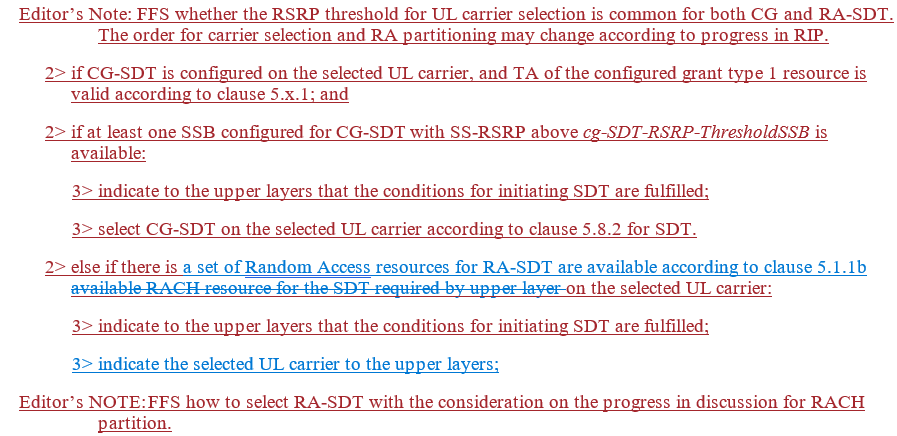 